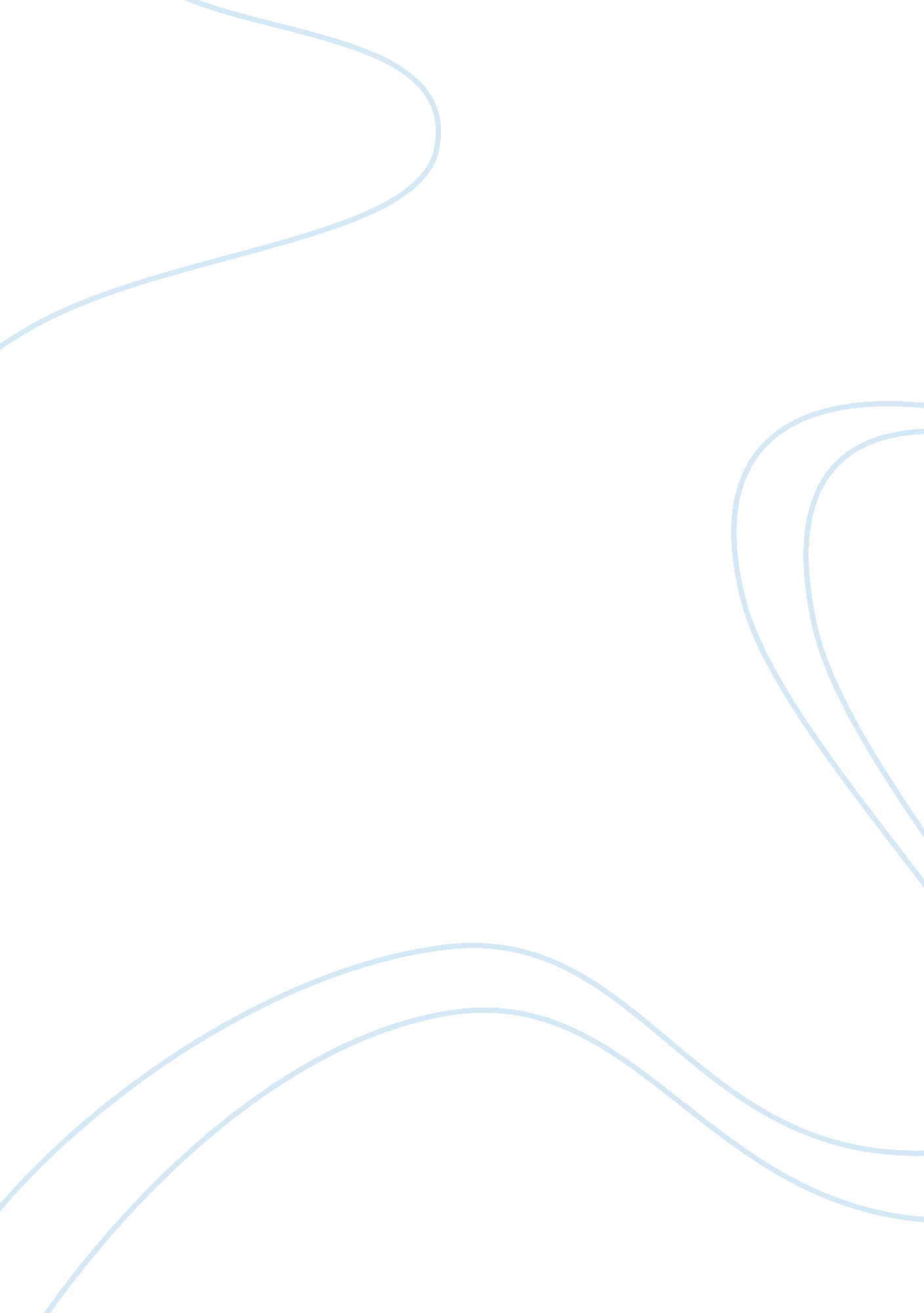 Global warmingEnvironment, Climate Change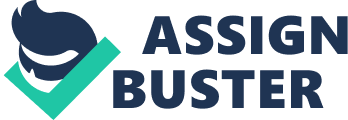 Global warming W hat is global warming? The changes in the surface air temperature, referred to as the global temperature, brought about by the enhanced greenhouse effect, which is induced by emissions of greenhouse gases into the air. How Global Warming Works Carbon Dioxide (CO2) Fossil fuels (coal, oil, natural gas) Example of the Greenhouse Effect The Sun’s energy passes through the car’s windshield. This energy (heat) is trapped inside the car and cannot pass back through the windshield, causing the inside of the car to warm up. Difference GLOBAL WARMING is the increase of the Earth’s average surface temperature due to a build-up of greenhouse gases in the atmosphere. CLIMATE CHANGE is a broader term that refers to longterm changes in climate, including average temperature and precipitation. Effects of Global Warming Rising Sea Level Increased Temperature Habitat Damage and Species Affected Changes in Water Supply W hat’s the proof that global warming is taking place? Lets see Portage Glacier › Alaska 1914 2004 Colorado River › Arizona June 2002 Dec 2003 W hy is global warming happening? Burning of Fossil Fuels Pollution from coal, natural gas, and oil W hen did global warming start? When did global warming start? Global Warming graph How is global warming measured? Ice Core Data CO2 Measurements Before 1958 - Antarctica CO2 Atmospheric Measurements CO2 Measurements Since 1958 — Mauna Loa, Hawaii 1000 Years of CO2 and Global Warming CO2 Concentrations Parts Per Million Degree Celsius Increase Temperature (Northern Hemisphere) Year Year Global Warming: Shifting Gears U. S. emission Billions of Metric Tons Carbon Gigaton Carbon Our Goal 2007 Reductions in CO2 Per Year W hat’s being done now to reduce our emissions? Fuel-Efficiency Solar Power Wind Power What can you do to help solve the problem? Simple Things To Do Turn off your computer or the TV when you’re not using it. Take shorter showers. Heating water uses energy. Keep rooms cool by closing the blinds, shades, or curtains. Turn off the lights when you leave a room. Use compact fluorescent bulbs. Be Bulb Smart–Use CFLs Incandescent What’s the difference? Compact Fluorescent 500 lbs. of coal -1, 430 lbs. CO2 pollution avoided -$30 saved Simple Things To Do Dress lightly when it’s hot instead of turning up the air conditioning. Or use a fan. Dress warmly when it’s cold instead of turning up the heat. Offer to help your parents keep the air filters on your AC and furnace clean. Walk short distances instead of asking for a ride in the car. Plant a tree. Recycle. Thank you ›Thank you 